2018 LG清潔機器人產品圖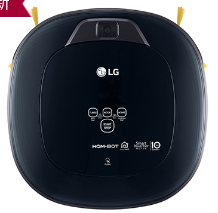 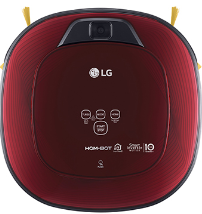 品項變頻清潔機器人/ 三眼濕拖變頻清潔機器人/ 雙眼濕拖型號VR66930VWNCVR66750LVWP基本規格基本規格基本規格尺寸(cm)寬34 / 深34/ 高8.9寬34 / 深34/ 高8.9重量3KG3KG鋰電池充電時間3小時3小時鋰電池運作時間100分鐘100分鐘音量(IEC)60dB(正常模式)/ 62dB(強力模式)60dB(正常模式)/ 62dB(強力模式)集塵盒容量0.6公升0.6公升智慧鏡頭32清掃模式分區 /Z字型/ 螺旋定點/ 我的空間/勁速吸力模式分區 /Z字型/ 螺旋定點/ 我的空間/勁速吸力模式防碰撞摔落感應器4種: 階梯紅外線感應/ 超音波+紅外線(障礙感應) / 陀螺儀感應/ 加速度感應(防撞)4種: 階梯紅外線感應/ 超音波+紅外線(障礙感應) / 陀螺儀感應/ 加速度感應(防撞)WIFI功能WIFI功能WIFI功能Homechat(LINE對話操作)vv居家監看 遠控打掃v居家保全 回傳照片v清潔日誌 查看紀錄vvapp遙控器(遠端遙控打掃/預約/ 打掃模式/下載更新)vv其他便利功能其他便利功能其他便利功能底部加裝乾抹布vv智慧濕拖vv防跨越磁條vv預約清潔vv實體遙控器vv保固智慧變頻馬達10年/ 電池1年/全機2年智慧變頻馬達10年/ 電池1年/全機2年產品圖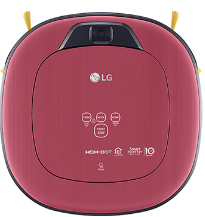 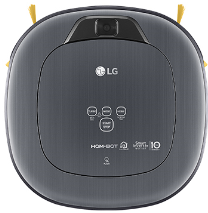 品項變頻清潔機器人/ 雙眼變頻清潔機器人/ 雙眼型號VR66713LVMVR66715LVM基本規格基本規格基本規格尺寸(cm)寬34 / 深34/ 高8.9寬34 / 深34/ 高8.9重量3KG3KG鋰電池充電時間3小時3小時鋰電池運作時間100分鐘100分鐘音量(IEC)60dB(正常模式)/ 62dB(強力模式)60dB(正常模式)/ 62dB(強力模式)集塵盒容量0.6公升0.6公升智慧鏡頭22清掃模式分區 /Z字型/ 螺旋定點/ 我的空間/勁速吸力模式分區 /Z字型/ 螺旋定點/ 我的空間/勁速吸力模式防碰撞摔落感應器4種: 階梯紅外線感應/ 超音波+紅外線(障礙感應) / 陀螺儀感應/ 加速度感應(防撞)4種: 階梯紅外線感應/ 超音波+紅外線(障礙感應) / 陀螺儀感應/ 加速度感應(防撞)WIFI功能WIFI功能WIFI功能Homechat(LINE對話操作)vv居家監看 遠控打掃居家保全 回傳照片清潔日誌 查看紀錄vvapp遙控器(遠端遙控打掃/預約/ 打掃模式/下載更新)vv其他便利功能其他便利功能其他便利功能底部加裝乾抹布vv智慧濕拖防跨越磁條vv預約清潔vv實體遙控器vv保固智慧變頻馬達10年/ 電池1年/全機2年智慧變頻馬達10年/ 電池1年/全機2年產品圖品項變頻清潔機器人/ 單眼型號VR66413LVM基本規格基本規格尺寸(cm)寬34 / 深34/ 高8.9重量3KG鋰電池充電時間3小時鋰電池運作時間100分鐘音量(IEC)60dB(正常模式)/ 62dB(強力模式)集塵盒容量0.6公升智慧鏡頭1清掃模式Z字型/ 我的空間/勁速吸力模式防碰撞摔落感應器4種: 階梯紅外線感應/ 超音波+紅外線(障礙感應) / 陀螺儀感應/ 加速度感應(防撞)WIFI功能WIFI功能Homechat(LINE對話操作)v居家監看 遠控打掃居家保全 回傳照片清潔日誌 查看紀錄vapp遙控器(遠端遙控打掃/預約/ 打掃模式/下載更新)v其他便利功能其他便利功能底部加裝乾抹布v智慧濕拖防跨越磁條預約清潔v實體遙控器保固智慧變頻馬達10年/ 電池1年/全機2年